от 10 сентября 2019 года										№ 1002О ликвидации Муниципального автономного учреждения городского округа
 город Шахунья Нижегородской области «Многофункциональный центр предоставления государственных и муниципальных услуг»Руководствуясь статьями 61, 63 Гражданского кодекса Российской Федерации, статьей 19 Федерального закона от 03.11.2006 № 174-ФЗ «Об автономных учреждениях», распоряжением Правительства Нижегородской области от 16.07.2019 № 626-р «Об утверждении Плана мероприятий («дорожная карта») перехода к централизованной модели управления многофункциональными центрами  предоставления государственных и муниципальных услуг Нижегородской области», администрация городского округа город Шахунья Нижегородской области  п о с т а н о в л я е т:1. Ликвидировать Муниципальное автономное учреждение городского округа город Шахунья Нижегородской области «Многофункциональный центр предоставления государственных и муниципальных услуг» (далее МАУ «МФЦ г.о.г. Шахунья»).2.  Установить срок ликвидации МАУ «МФЦ г.о.г. Шахунья» до 31 марта 2020 года.3. Утвердить прилагаемый состав ликвидационной комиссии МАУ «МФЦ г.о.г. Шахунья».4. Утвердить прилагаемый порядок ликвидации МАУ «МФЦ г.о.г. Шахунья».5. Ликвидационной комиссии обеспечить проведение ликвидации МАУ «МФЦ г.о.г. Шахунья» в соответствии с законодательством Российской Федерации и провести необходимые действия.6. Разместить настоящее постановление на официальном сайте администрации городского округа город Шахунья Нижегородской области в сети Интернет и опубликовать в газете «Знамя труда».7. Настоящее постановление вступает в силу после его официального опубликования на сайте администрации городского округа город Шахунья Нижегородской области.8. Со дня вступления в силу настоящего постановления признать утратившим силу постановление администрации городского округа город Шахунья нижегородской области от 30 августа 2019 года № 959 «О ликвидации Муниципального автономного учреждения городского округа город Шахунья Нижегородской области «Многофункциональный центр предоставления государственных и муниципальных услуг».9. Контроль за исполнением настоящего постановления оставляю за собой.Глава местного самоуправлениягородского округа город Шахунья							  Р.В.КошелевУтвержденпостановлением администрациигородского округа город ШахуньяНижегородской областиот 10.09.2019 г. № 1002Состав ликвидационной комиссииМуниципального автономного учреждения городского округа город Шахунья Нижегородской области «Многофункциональный центр предоставлениягосударственных и муниципальных услуг»

Лебедева С.В. – директор Муниципального автономного учреждения городского округа город Шахунья Нижегородской области «Многофункциональный центр предоставления государственных и муниципальных услуг» - председатель ликвидационной комиссии.Члены комиссии:Смирнова С.В. – начальник финансового управления администрации городского округа город Шахунья Нижегородской области;Дрёмина Г.Н. – начальник сектора по бухгалтерскому учету и отчетности администрации городского округа город Шахунья Нижегородской области;Козлова Е.Л. – начальник Управления экономики, прогнозирования, инвестиционной политики и муниципального имущества городского округа город Шахунья Нижегородской области;Белов А.В. – начальник юридического отдела администрации городского округа город Шахунья Нижегородской области._________________________Утвержденпостановлением администрациигородского округа город ШахуньяНижегородской областиот 10.09.2019 г. № 1002Порядок ликвидациимуниципального автономного учреждения городского округа город Шахунья Нижегородской области «Многофункциональный центр предоставления 
государственных и муниципальных услуг»
_________________________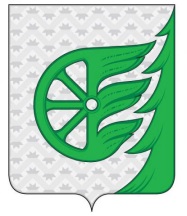 Администрация городского округа город ШахуньяНижегородской областиП О С Т А Н О В Л Е Н И Еп/пНаименование мероприятийСрок исполнения мероприятийОтветственный за исполнение1Направление уведомления в регистрирующий орган о принятии решения о ликвидации юридического лица с приложением такого решения в письменной формев течение 3 рабочих дней после даты принятия решения о ликвидацииПредседатель ликвидационной комиссии2.Размещение в журнале «Вестник государственной регистрации» сообщения о ликвидации юридического лица и о порядке и сроке заявления требований его кредиторамив течение 5 рабочих дней с момента принятия решения, но не ранее представления сообщения о ликвидации в регистрирующий органПредседатель ликвидационной комиссии3.Выявление кредиторов и получение дебиторской задолженности, письменное уведомление кредиторов о ликвидации юридического лицав течение двух месяцев с момента опубликования сообщения о ликвидации.Ликвидационная комиссия4.Составление промежуточного ликвидационного баланса и направление его на утверждение в течение 10 дней после окончания предъявления требований кредиторами Ликвидационная комиссия5.Инвентаризация и подготовка  перечня муниципального имущества, предлагаемого к безвозмездной передаче в государственную собственность Нижегородской областидо 16 сентября 2019 годаАдминистрация городского округа город Шахунья Нижегородской области6.Принятие решения о безвозмездной передаче части муниципального имущества в государственную  собственность Нижегородской областидо 31 октября 2019 годаАдминистрация городского округа город Шахунья Нижегородской области7.Оформление в государственную  собственность Нижегородской области муниципального имуществадо 31 декабря 2019 годаАдминистрация городского округа город Шахунья Нижегородской области8.Уведомление налогового органа о составлении промежуточного ликвидационного балансанезамедлительно после составления промежуточного ликвидационного балансаЛиквидационная комиссия9.Выплата денежных сумм кредиторам ликвидируемого юридического лица в соответствии со ст. 64 ГК РФсо дня утверждения промежуточного ликвидационного балансаЛиквидационная комиссия10.Составление ликвидационного балансапосле завершения расчетов с кредиторамиЛиквидационная комиссия11.Направление ликвидационного баланса в налоговую инспекциюнезамедлительно после его утвержденияЛиквидационная комиссия12.Подача в налоговую инспекцию документов, предусмотренных ст. 21 Федерального закона «О государственной регистрации юридических лиц и индивидуальных предпринимателей»после завершения процесса ликвидации юридического лицаПредседатель ликвидационной комиссии